Adding the Business Travel Feedback Form to Your Google DriveTo add the Business Travel Feedback Form to your Google Drive, please click this link: https://docs.google.com/forms/d/1uUtlNF_4z2Vo82kyGXwgNgi5pATbCMsApym1cPWD5n8/copyThe link will open a new tab in your browser, which displays the following message: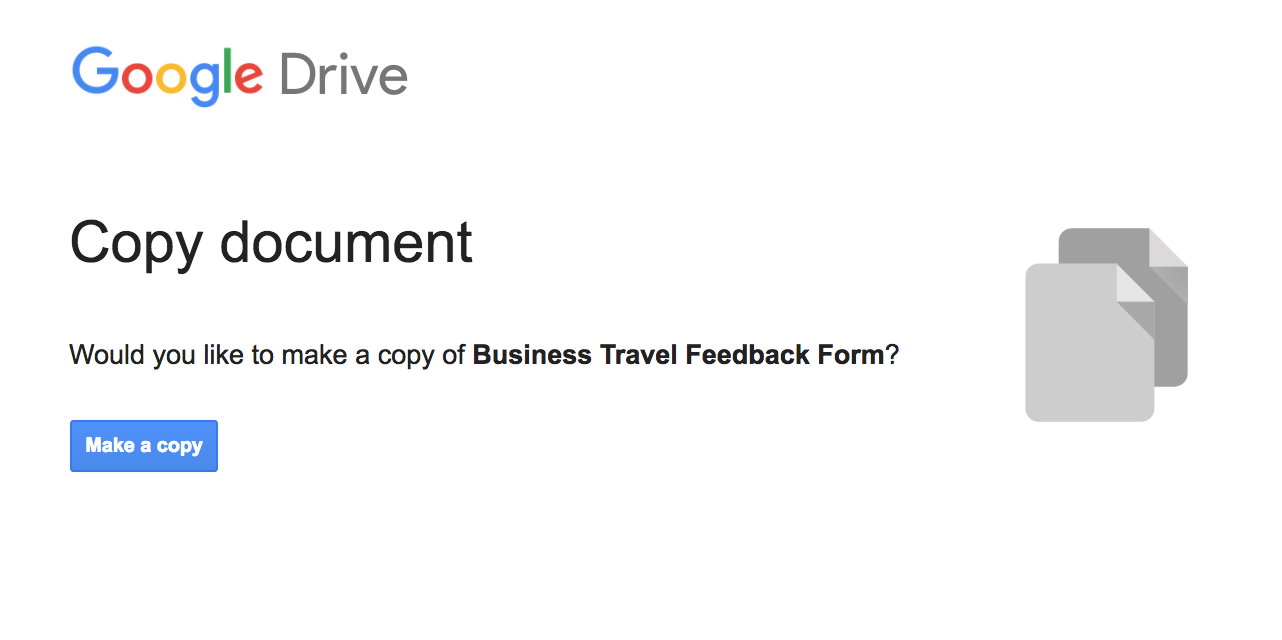 To add the form to your Google Drive, click the blue ‘Make a Copy’ button. You’ll then be taken to your copy of the form, with all of the business travel feedback questions already added for you. If you want to customise your form or make any changes to the questions, feel free! It’s your copy to edit as you want. 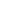 